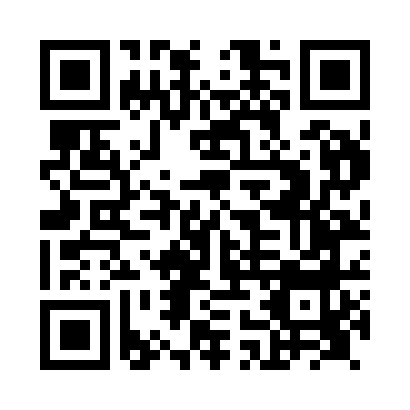 Prayer times for Rudry, Vale of Glamorgan, UKMon 1 Jul 2024 - Wed 31 Jul 2024High Latitude Method: Angle Based RulePrayer Calculation Method: Islamic Society of North AmericaAsar Calculation Method: HanafiPrayer times provided by https://www.salahtimes.comDateDayFajrSunriseDhuhrAsrMaghribIsha1Mon3:085:001:176:539:3311:252Tue3:095:011:176:539:3311:253Wed3:095:011:176:539:3211:254Thu3:105:021:176:529:3211:255Fri3:105:031:176:529:3111:246Sat3:115:041:186:529:3111:247Sun3:115:051:186:529:3011:248Mon3:125:061:186:529:3011:249Tue3:125:071:186:519:2911:2310Wed3:135:081:186:519:2811:2311Thu3:135:091:186:519:2711:2312Fri3:145:101:186:509:2611:2213Sat3:155:111:196:509:2511:2214Sun3:155:121:196:499:2411:2115Mon3:165:131:196:499:2311:2116Tue3:175:151:196:489:2211:2017Wed3:175:161:196:489:2111:2018Thu3:185:171:196:479:2011:1919Fri3:195:181:196:469:1911:1920Sat3:195:201:196:469:1811:1821Sun3:205:211:196:459:1711:1822Mon3:215:221:196:449:1511:1723Tue3:215:241:196:449:1411:1624Wed3:225:251:196:439:1311:1625Thu3:235:271:196:429:1111:1526Fri3:235:281:196:419:1011:1427Sat3:245:291:196:409:0811:1428Sun3:255:311:196:399:0711:1329Mon3:265:321:196:399:0511:1230Tue3:265:341:196:389:0411:1131Wed3:275:351:196:379:0211:10